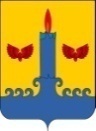 ДУМА СВЕЧИНСКОГО МУНИЦИПАЛЬНОГО ОКРУГА КИРОВСКОЙ ОБЛАСТИПЕРВОГО СОЗЫВАРЕШЕНИЕ22.10.2021								                                  № 19/196пгт СвечаВ соответствии с частью 8 статьи 37 Федерального закона от 06.10.2003 № 131-ФЗ «Об общих принципах организации местного самоуправления в Российской Федерации» и пунктом 8 части 2 статьи 26 Устава муниципального образования Свечинский муниципальный округ Кировской области, утвержденного решением Думы Свечинского муниципального округа от 23.10.2020 № 4/36 Дума Свечинского муниципального округа РЕШИЛА:1. Внести в решение Думы Свечинского муниципального округа Кировской области от 23.10.2020 № 4/38 «О структуре администрации Свечинского муниципального округа Кировской области» следующие изменения:1.1. Утвердить структуру администрации Свечинского муниципального округа Кировской области в новой редакции. Прилагается.2. Опубликовать решение в Информационном бюллетене органов местного самоуправления Свечинского муниципального округа Кировской области.3. Настоящее решение вступает в силу с 01.01.2022.Глава Свечинскогомуниципального округа	                         Г.С. ГоголеваПредседатель Думы Свечинскогомуниципального округа	                          С.А. Шабанов                                                                                                         УТВЕРЖДЕНА                                                                    решением Думы Свечинского                                                                    муниципального округа                                                                    от 22.10.2021 № 19/196СТРУКТУРАадминистрации Свечинского муниципального округа Кировской областиО внесении изменений в решение Думы Свечинского муниципального округа Кировской области от 23.10.2020 №  4/38